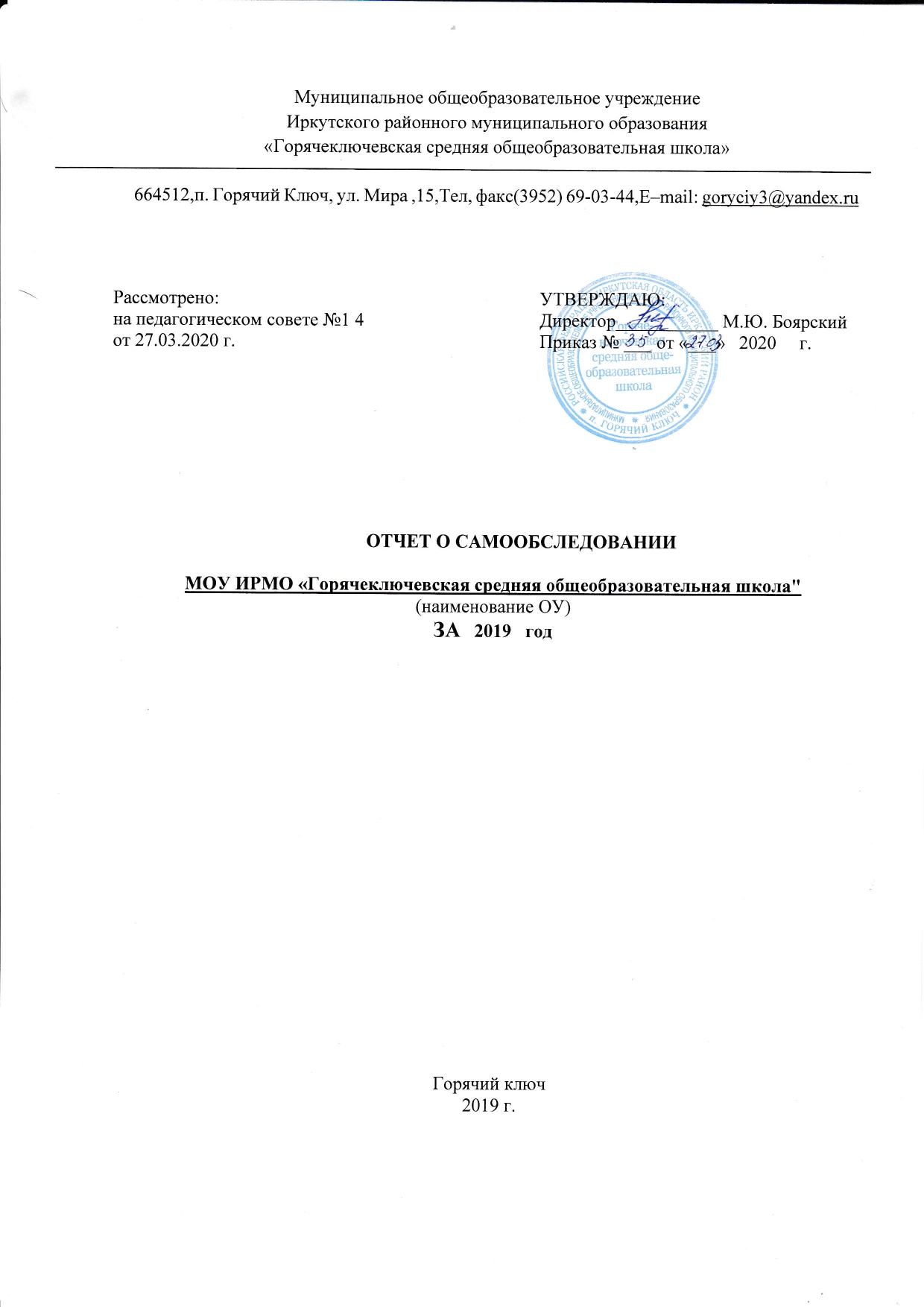 ОглавлениеОбщая информацияВзаимодействие с организациями-партнерами, органами исполнительной властиВ интересах обучающихся, родителей (законных представителей) и образовательного учреждения, для успешной социализации обучающихся, реализации проектов и программ организовано взаимодействие с социальными партнерами:Оценка образовательной деятельности и организации учебного процесса2.1. Общие сведения о контингентеОбщее число обучающихся (Таблица №1)Характеристика   контингента учащихся за 3 года (Таблица №2)2.2. Условия для охраны и укрепления здоровья обучающихся В целях выполнения Федерального закона от 29.12.2012 N 273-ФЗ (ред. от 01.03.2020) "Об образовании в Российской Федерации"Статья 41. Охрана здоровья обучающихся в школе организовано:2.2.1. Питание обучающихсяСозданы условия для полноценного и качественного питания обучающихся. Вопросы организации питания находятся на контроле администрации школы и родительской общественности. Ответственный за организацию питания школьников систематически информирует родителей на заседаниях общешкольного родительского комитета о качестве организуемого питания. Вопросы организации питания учащихся обсуждались на заседании родительского комитета, на совещаниях при директоре.Предоставление завтраков и обедов учащимся  осуществляется в соответствии с перспективным двухнедельным меню, разрабатываемым с учетом физиологических потребностей учащихся в основных пищевых веществах и энергии (дифференцированных по возрасту), с учетом сезонности (летнее - осеннее, зимнее - весеннее), длительности пребывания учащихся в школе, разнообразия и сочетания пищевых продуктов, согласованным с Роспотребнадзором. Время предоставления завтраков и обедов устанавливается в соответствии с распорядком дня учебы учащихся в школе согласно требованиям СанПин. При предоставлении завтраков и обедов учащимся сотрудники столовой руководствуются санитарно-эпидемиологическими требованиями, предъявляемыми к организациям общественного питания, к изготовлению и оборото способности в них продовольственного сырья и пищевых продуктов, к условиям, срокам хранения особо скоропортящихся продуктов, к организации рационального питания обучающихся в общеобразовательных учреждениях.Питание учащихся в школьной столовой организуется по классам в соответствии с графиком, разработанным исходя из режима учебных занятий и утвержденным директором школы. Контроль за соблюдением графика возлагается на дежурного администратора, классных руководителей и педагога, ответственного за организацию питания школьников.В 2019 году 62 ученика получали один раз в день   бесплатным питанием. С    целью изучения организации «здорового питания» в образовательном учреждении проводится анкетирование учащихся и родителей с целью изучения общественного мнения об организации школьного питания.В      2019 году по результатам анкетирования родители и ученики высоко оценили организацию питания в школе. 2.2.2. Регламентирование образовательного процесса в 2019/2020 учебном годуопределена оптимальная учебная, внеучебная нагрузки, режим учебных занятий и продолжительности каникул 5 –ти дневная рабочая неделя в 1-ом классе;5 –ти дневная рабочая неделя со  2 по11 класс.внеурочные занятия организуются в: понедельник, вторник, среду, четверг, пятницудля обучающихся начального общего образования с 14.00;для обучающихся основного общего образования с 15.00 ч.;для обучающихся среднего общего образования с 15.00 ч.консультации по предметам организуются: понедельник, вторник, среду, четверг, пятницу с 15.00 ч.линейка (организационная, тематическая)-понедельник в 08.30 ч.совещания, педсоветы, семинары: среда в 15.00 ч.классные часы:для обучающихся начального общего образования в понедельник в 12.05 ч.для обучающихся основного общего образования, среднего общего образования в четверг в 13.40 ч.внеклассные мероприятия (конференции, конкурсы, соревнования. Работа над проектами, концерты, классные вечера, праздники) в пятницу:для  обучающихся начального общего образования  с 12.00 ч.;для  обучающихся  основного общего образования и обуч-ся 10 кл.  с 15.0 ч.;для  обучающихся 9,11 классов  с 17.00 ч.родительские собрания в четверг 18.30 ч.Продолжительность учебного года в 2019/2020 учебном году- в 1-ом классе -33 учебных недели (164 учебных дня);- во 2-8 классах -34 учебных недели (170 учебных дней);- в 9-ом, 11 - ом классах -34-37 недель (учебный год длится до завершения итоговой аттестации и заканчивается в соответствии с расписанием ГИА, которое ежегодно утверждает федеральная служба по надзору в сфере образования и науки (Рособрнадзор).Регламентирование образовательного процесса на день:Учебные занятия организуются в 1 смену. Начало учебных занятий:8.40 часовПродолжительность урока (академический час) с 2-по 11 класс-40 минут- 1-е классы -35 минут в 1-ом полугодии (в сентябре, октябре по 3 урока в день; в ноябре, декабре по 4 урока в день); во втором полугодии по 40 минут (январь-май по 4 урока)Максимальная недельная учебная нагрузка в академических часах-  для 1-х классов в соответствии с требованиями СанПиН 2.4.2.2821-10 (в редакции от 24.11.2015 г.)не превышает максимально аудиторную допустимую недельную нагрузку при пятидневной учебной недели и составляет:(Таблица №3)- для 2-4 классов в соответствии с требованиями СанПиН 2.4.2.2821-10 (в редакции от 24.11.2015 г.) не превышает максимально аудиторную допустимую недельную нагрузку при пятидневной учебной недели и составляет:(Таблица №4)- для 5 - 11 классов  в соответствии с требованиями СанПиН 2.4.2.2821-10 (в редакции от 24.11.2015 г.)не превышает максимально аудиторную допустимую недельную нагрузку при пятидневной учебной недели и составляет:(Таблица №5)*Максимально допустимая аудиторная недельная нагрузка включает обязательную часть учебного плана и часть учебного плана, формируемую участниками образовательных     Пропаганда и обучение навыкам здорового образа жизни, требованиям охраны труда организована на уроках ОБЖ, физической культуры классных часах. На протяжении пяти последних лет нет несчастных случаев с обучающимися. В школе разработаны и утверждены инструкции по технике безопасности для обучающихся. Утвержден «План мероприятий по безопасной жизнедеятельности обучающихся». Классные руководители проводят с обучающимися инструктажи по ТБ, классные часы, раздают памятки по безопасному поведению. 2.2.3. Созданы условия для профилактики заболеваний и оздоровления обучающихся, для занятия ими физической культурой и спортом:Физическое воспитание обучающихся организуется и проводится в форме учебных занятий (уроков), занятий в спортивной секции, внеклассных мероприятий по предмету. В школе имеется современный спортивный зал, стадион, площадка для активного отдыха. Уроки физической культуры преподает учитель физической культуры первой квалификационной категории.   Во внеурочное время обучающиеся занимаются в секциях: общей физической подготовки, спортивной борьбы, волейболом.В    школе   ведется работа по мониторингу здоровья учащихся, физической подготовленности. Результаты профилактических осмотров школьников специалистами медсестра доводит до сведения классных руководителей и их родителей. Данные осмотра заносятся в медицинские карты учащихся. Учитель физической культуры учитывает особенности индивидуального здоровья и физической подготовленности обучающихся при подготовке к уроку и внеурочных занятиях.2.2.4. Безопасность обучающихся во время пребывания в школе обеспечена: организованным пропускным режимом;наличием автоматической пожарной сигнализации;наличием тревожной кнопки;соблюдением требованием СанПиН 2.4.2.2821-10 "Санитарно-эпидемиологические требования к условиям и организации обучения в общеобразовательных учреждениях". Здание школы имеет металлическое ограждение, по периметру школы оборудовано видеонаблюдение, кабинеты и мебель соответствуют требованиям и т.д.2.3. Условия для индивидуальной работы с обучающимисяВ школе организованы:внеурочные занятия по выбору «Развивающая математика», «Путешествия в страну Геометрию», «Мир деятельности», «Художественное творчество», «Мир деятельности», «Оптика в жизни и быту», «Риторика», «Юный оратор»;индивидуальные занятия логопеда с обучающимися;индивидуальные   консультации педагога – психолога;индивидуальные консультации социального педагога;индивидуальные и групповые консультации по предметам;работа научного общества учащихся начальной, основной и старшей школы.работа школьной библиотеки, оснащенной компьютерами с выходом  в интернетВ школе работает кабинет психолога. Диагностику, консультации проводит педагог психолог, режим работы размещен на сайте школы.Укрепление системы работы по профилактике асоциальных моделей поведения, активизация профилактической деятельности по вопросам правопорядка, повышение уровня правовой культуры учащихся.(Таблица №-6)В течение учебного года в школе функционировал пост «Здоровье +». Его деятельность регламентировалась федеральными и областными законами, Положением о работе наркопоста поста.Организация индивидуальной и профилактической работы с учащимися, состоящими на учете поста «Здоровье +», проводилась в течение всего учебного года. Использовались различные формы профилактической работы: тренинги, ролевые игры, беседы, анкетирование. Среди наиболее интересных профилактических мероприятий наркопоста «Здоровье+» можно назвать следующие: конкурс плакатов «Мы за ЗОЖ», брейн-ринг «Мы за здоровый образ жизни», диагностика «Вредные привычки» учащихся 8х-10х классов с целью выяснения отношения к наркотикам, диагностика «Отношение подростков к слабоалкогольным напиткам». Организованно и эффективно прошла неделя по профилактике социально-негативных явлений.Психологическая поддержка  В 2019   году психолого-социальное сопровождение участников образовательного процесса реализовывалось с учетом задач по обеспечению эффективного образовательного процесса и повышению качества психолого-педагогических условий, необходимых для реализации ФГОС на всех уровнях образования. Система организации взаимодействия специалистов школы способствовала раннему и своевременному выявлению детей, испытывающих трудности в освоении основных общеобразовательных программ, развитии и социальной адаптации; позволила отслеживать и вовремя реагировать на изменения в психолого-педагогической атмосфере образовательной организации.Координация деятельности специалистов школы (учителей, педагога- психолога, социального педагога) осуществлялась посредством работы психолого-педагогического консилиума (ППк). В 2019-2020 учебном году было проведено 6 плановых заседаний ППК и 4 внеплановых (по вопросам создания индивидуальных образовательных маршрутов обучающихся):- «Анализ деятельности ППк и планирование психолого-педагогического сопровождения в 2019-2020 учебном году».- «Создание условий успешной адаптации обучающихся 1-х классов»; - «Создание условий успешной адаптации обучающихся 5-х классов; - Обеспечение преемственности между начальной и основной ступенями образования»; - «Обеспечение преемственности между дошкольной и начальной ступенями образования»;- «Анализ деятельности ППк и планирование психолого-педагогического сопровождения в 2020-2021 учебном году».С целью оказания психолого-педагогической и социальной помощи обучающимся школы было организовано и проведено: - психолого-педагогическое консультирование обучающихся, родителей и педагогических работников (105консультаций), из них для педагогов – 56, для  родителей – 29 и учеников – 20 консультаций;- психолого-педагогические диагностики (89учеников) и логопедические обследования (78 детей), из них 10 детей старшего дошкольного возраста; - коррекционно-развивающие и компенсирующие занятия с детьми, логопедическая помощь обучающимся (45 детей).- помощь обучающимся в профориентации, в профессиональном выборе и социальной адаптации (36 учеников).В начальной школе обучаются 2 ученика с ОВЗ. Психокоррекционные и логопедические занятия проводятся индивидуально 3 раза в неделю. 2.4. Результативность воспитательной работыВоспитательная система школы охватывает весь образовательный процесс: учебные занятия, внеурочную жизнь детей, дополнительное образование, деятельность и общение за пределами школы, влияние социальной, природной, предметно-эстетитческой среды. Целью программы воспитательной деятельности является: создание единого воспитательного пространства школы для формирования личности высокой культуры, способной к постоянному жизненному самосовершенствованию. Для реализации целей и задач воспитательной работы проводятся мероприятия по следующим направлениям: экологическое, интеллектуальное, гражданско-патриотическое, спортивное, духовно-нравственное. Содержание воспитательной работы определяется проведением традиционных мероприятий, организацией школьного ученического самоуправления/РДШ, профилактикой социально-негативных явлений в подростковой среде и интеграцией общего и дополнительного образования.В 2018-2019 учебном году наша школа стала работать в рамках деятельности общественно-государственной детско-юношеской организации – Российского Движения Школьников. РДШ объединяет в себе уже существующие детские движения в школе, приводит к единообразию программы воспитания. Внеурочная деятельность.В школе разработана и реализуется оптимизационная модель внеурочной деятельности, предполагающая реализацию программ внеурочной деятельности на основе оптимизации всех внутренних ресурсов образовательной организации. Внеурочная деятельность проводится по следующим направлениям: спортивно-оздоровительное, обще интеллектуальное, духовно-нравственное, общекультурное, социальное.Весь план внеурочной деятельности формировался исходя из анкетирования родителей в 2017-2018 учебном году. .3.Оценка системы управления3.1. Структура управления школой и функциональные обязанностиУправление школой   построено в соответствии с установленными Уставом школы целями. В соответствии с этим структура управления связана с решением комплексов задач, стоящих перед школой:1. Реализация основных образовательных программ на уровнях начального общего, основного общего и среднего общего образования.2.Развитие образовательной среды школы.3. Эффективное управление кадрами, финансовыми и материальными ресурсами.Созданная структура и система управления в Школе характеризуется целостным механизмом управления, разграничением служебных обязанностей между административно-управленческим персоналом, координацией деятельности служб по организации учебно-воспитательного процесса с делегированием служебных полномочий в соответствии с приказами. Эффективность организаторской деятельности администрации Школы   обеспечивается эффективным распределением управленческих полномочий между директором и его заместителями, рациональной расстановкой педагогических кадров, активной включенностью в управление постоянно действующих и временно создающихся для реализации конкретных проектов методических рабочих объединений и групп. Директор через заместителей директора по направлениям контролирует всю деятельность школы. В приказах директора, решениях Управляющего Совета Школы, педсовета, методического совета обозначаются конкретные исполнители и сроки исполнения. Заместители руководителя информируют о принятых решениях сотрудников. Коллегиальный характер управления школой реализуется в соответствии с Уставом школы.Коллегиальные органы управления уполномочены принимать решения управленческого или совещательного характера в соответствии с положениями Устава.Административное управлениеВ соответствии с комплексами задач, сформированных для достижения целей, определенных Уставом школы, управление школой распределено по трем функциональным блокам:1 Управление реализацией основных образовательных программ начального общего, основного общего и среднего общего образования.2 Управление развитием образовательной среды школы.3 Управление кадрами, финансовыми и материальными ресурсами.Отдельным направлением в управлении является обеспечение безопасности участников образовательного процесса и объектов школьной инфраструктуры. Все вопросы безопасности находятся в ответственности заместителя директора школы по воспитательной работе и заместителя директора по хозяйственной работе.Управление реализацией основных образовательных программ. Программное управлениев образовательном комплексе является сложноорганизованным процессом и требует комплексного подхода.Для достижения непрерывности и преемственности всего образовательного процесса в рамках управления реализацией основных образовательных программ созданы органы и системы профессиональной коммуникации педагогических работников школы для достижения коллегиального согласования действий, осуществляемых каждым на основе основных образовательных программ.Основными органами и системами профессиональных коммуникаций педагогическихработников школы являются:−система социальной защиты прав обучающихся, объединяющая работу социальногопедагога и классных руководителей;−методический совет школы, объединяющий деятельность методических объединений учителей;−рабочие группы по проектам;−семинары и педагогические советы.Управление развитием образовательной среды школы.Образовательная среда школы  многокомпонентная, и она создает условия длятого,чтобыобучениешкольниковпроходилоприсовременномтехнологическомобеспеченииобразовательногопроцессаивсоответствиисинструментальными потребностями в получении знаний и информации, сложившимися у школьников и их родителей (законных представителей.Коллегиальными органами управления школы являются: Общее собрание трудового коллектива, Педагогический совет, Управляющий совет. В целях учета мнения обучающихся создан Совет обучающихся.Функции органов коллегиального управления3.2. Администрация МОУ РМО «Горяеключевская СОШ»Директор Боярский Михаил Юрьевич, тел.89148905312Заместители директора:Макарова Людмила Михайловна, заместитель директора по учебно-воспитательной работе, 89836969230Спиридонова Наталья Сергеевна, заместитель директора по  воспитательной работе, 89834038693Бойцова Лидия Ивановна, заместитель  директора по хозяйственной работе, Схема №1.Структура управления школой3.3. Факты свидетельствующие об эффективности системы управления1.  Результаты обучения учащихся и выпускников;в 2019 году:отсутствие отсева обучающихся;увеличение количества обучающихся в 2019 г на 11%;успеваемость на всех уровнях обучения-100%;среднее качество по школе-43,2%;все выпускники общего и среднего образования успешно справились с государственной итоговой аттестацией;выпускники общего и среднего образования 2018 г., 2019 г. стабильно поступают в колледжи и высшие учебные заведения;2. Результаты финансово-материального развития школы;каждое рабочее место учителя и администратора оснащено ПК, принтером, выходом в интернет;в школе 23 учебных кабинета, в каждом кабинете интерактивная доска;в школе оборудован современный кабинет информатики с выходом в интернет;библиотека оснащена компьютерами с выходом в интернет;актовый зал оборудован 3. Результаты развития педагогических кадров 2019 году:стабильный педагогический коллектив;16 педагогов прошли повышение квалификации;20 педагогов-участники инновационного проекта «Внедрение технологии деятельностного метода в образовательный процесс МОУ ИРМО «Горячеключевская СОШ»;в муниципальном конкурсе Учитель года - 2019 учитель музыки стала серебряным призером4. Уровень  удовлетворенности участниками образовательных отношений:степень удовлетворенности педагогов жизнедеятельностью в школе и своим положением в ней:55 %-высокий; 45%-средний;степень удовлетворенности образовательным процессом обучающихся –достаточно высокий -58%; достаточный 40 %, недостаточный -2%;степень удовлетворенности родителей, законных представителей образовательной деятельностью школы: 65 высокий, 34% средний; 1% - низкий.5.В декабре 2019 г. приказом УО администрации Иркутского районного муниципального образования утверждена базовой площадкой по реализации проекта «Внедрение технологии деятельностного метода в образовательный процесс МОУ ИРМО «Горячеключевская СОШ»»4.Оценка содержания и качества подготовки обучающихся 4.1.Результаты успеваемости обучающихсяТаблица № -7		Из сравнительной таблицы видно, что в конце 2018- 2019 уч./г контингент увеличился в сравнении с 2017/2018 уч. годом на 31 обучающегося. Успеваемость стабильная, качество снизилось на 5,5 %. Контингент увеличился за счет подвозных обучающихся, проживающих на дачах. Многие   подвозные обучающиеся проживают в семьях, которые находятся в сложном социальном положении, не все обучающиеся социально благополучны, имеют качество обученности удовлетворительное. У обучающихся 7-го класса в переходный период понизилось качество обученности. Все эти факторы повлияли на уменьшение среднего показателя обученности обучающихся по школе. 		В 2019 году 5 -ть. обучающихся закончили учебный год на «5», на конец учебного года неуспевающий один ученик. 4.2. Образовательные результаты выпускников основного общего образования 2019Вывод: Качество подготовки обучающихся стабильно выше 70 % по предметам: география, литература, химия. В 2019 году в сравнении с 2018 годом повысился процент качества подготовки по предмету биология на 50%, снизился процент качества подготовки выпускников по русскому языку на 25%, по математике на 12 %, по географии на 5 %.Динамика среднего балла по предметамСредний балл   в 2019 году в сравнении с 2018 годом:повысился: по предметам литература на 10 баллов, обществознание на 3балла, биология на 5 баллов, химия на 1 баллснизился: по  предметам математика на 2 балла, русский язык на 2 балла4.3.Результаты сдачи ЕГЭ 2019 годаСравнительная таблица результатов ЕГЭ за три годаДинамика среднего балла по предметамСредний балл вырос в 2019 году: по профильной математике на 13 баллов, по истории на 11 баллов Средний балл   в 2019 году снизился: по русскому языку на 1 балл, по   математике Б на 3 балла; по обществознанию на 11 балловУровень подготовки выпускников по русскому языку хороший (более 60 баллов), по математике, истории, обществознанию удовлетворительный (менее 60 баллов)Средний тестовый балл участников ЕГЭ-2019 с результатами Иркутского муниципального образования и Иркутской областиИз сравнительного анализа можно сделать вывод, что уровень подготовки выпускников МОУ ИРМО «Горячеключевская СОШ»по русскому в среднем выше результатов Иркутского муниципального образования на 1% и ниже областного уровня на  1 %;по математике выше на 1 %  районного и областного уровня;по истории средний балл подготовки выпускников школы выше районного и ниже областного на 1%;по обществознанию выше районного и ниже областного на 1 %.	В течение трех лет выпускники испытывают затруднения, выполняя задания, требующие умения работать с текстом, таблицами, схемами, рисунками, картами, требующие расширенных ответов, системных знаний по предмету. Вызывают затруднение задание на логику, анализ, рассуждение.В план работы школы включена следующая задача:системная подготовка к ГИА с начального общего образования черезпо формирование информационных умений, читательской грамотности, логического мышления, самостоятельности мышления с применением эффективных современных форм, методов, технологий обучения и с учетом индивидуальных особенностей и способностей обучающихся.4.4.Образовательные результаты ВПРУспеваемость 100%:в 4 классе по окружающему миру и математике;в 11 классе по биологии, физике, химии, географии;Успеваемость ниже 50%:7 класс-география, история, обществознание, физикаКачество 50% и выше:в 4 классе по окружающему миру и математике;в 5-ом классе по математике и истории;в 6-ом классе по географии;в 11 классе по географииКачество ниже 30%:4 класс-русский язык5 класс-биология, русский язык6 класс-биология, математика, история, русский язык, обществознание7 класс -география, математика, история, русский язык, обществознание, физика11 класс- биология, физика, химияПодтвердили свои отметки в журнале:в 4- ом классе:Окружающий мир 50 % обучающихся, Математика 50% обучающихсяРусский язык 12% обучающихсяПо русскому языку и окружающему миру по 1 обучающемуся показали результат выше.в 5-ом классе:математика 52 %русский язык 57 %, один об-ся показал результат вышебиология 17%история 39 % , 3 обучающихся показали выше результатв 6-ом классе:математика 7 %русский язык 50%биология 12%, один показал результат вышеистория 35%, один вышегеография 50 %обществознание 50%в 7-ом классематематика 23 %русский язык 23%биология 12%, один показал результат вышеистория 7%, один вышегеография 0 %обществознание 23%4.5. Результаты участия обучающихся в творческих конкурсах, олимпиадах, выставках, смотрах, физкультурных мероприятиях, спортивных мероприятиях и других массовых мероприятиях4.8. Востребованность выпускников школыТаблица № 9 Второй год 75%    выпускники основного общего образования продолжают обучение в школе  на уровне среднего общего образования.  Количество выпускников, поступающих в ВУЗ, стабильно растет по сравнению с общим количеством выпускников 11-го класса. Так в 2018,2019  году в вузы поступили 66% выпускников.5.Качество кадрового составаВ Школе работает 26 педагогов. Из них 3 – внутренних совместителей, 1- внешний совместитель. Укомплектованность кадрами 100 %. Но для того, чтобы уменьшить внутреннее совмещение, объявлены вакансии: учитель физики, информатики, английского языка.    В целях повышения качества образовательной деятельности в Школе проводится целенаправленная кадровая политика, основная цель которой – обеспечение оптимального баланса процессов обновления и сохранения численного и качественного состава кадров в его развитии, в соответствии потребностями Школы и требованиями действующего законодательства.Основные принципы кадровой политики направлены:− на сохранение, укрепление и развитие кадрового потенциала;− создание квалифицированного коллектива, способного работать в современных условиях;− повышения уровня квалификации персонала.Оценивая кадровое обеспечение образовательной организации, являющееся одним из условий, которое определяет качество подготовки обучающихся, необходимо констатировать следующее:− образовательная деятельность в школе обеспечена квалифицированным профессиональным педагогическим составом;− кадровый потенциал Школы динамично развивается на основе целенаправленной работы по повышению квалификации педагогов.                                                                             Таблица № 10Ведомственные награды педагогов	Таблица № 11Распределение педагогических кадров по возрастуДо 50 лет 16 педагогических работниковРаспределение педагогических кадров по стажуНепрерывность профессионального развитияЗа 2019 год 16 педагогов повысили профессиональную квалификацию:Участие в профессиональных конкурсах:Районный конкурс «Учитель года-2019»- 2 место;Районный конкурс «Педагогическое проектирование: опыт, инновации, перспективы», команда педагогов Школы стали победителями в номинации «Лучший педагогический проект в предметной направленности» через курсовую переподготовку в объеме:72 ч.-3 педагога;36 - 4 педагога:9 ч. – 9 педагоговЧерез вебенары, семинары -20 педагогов;Участие в  образовательных форумах:Международный образовательный форум «Байкал-2019» - 2 педагогаМеждународный форум педагогических инноваций -8 педагоговВесь педагогический коллектив участник инновационного проекта «Внедрение технологии деятельностного метода в образовательный процесс МОУ ИРМО «Горячеключевская СОШ»»Методическую работу в школеУчастие в методической работе районных ассоциацийСамообразование Задачами методического обеспечения учебного процесса являются:совершенствование учебных планов и программ;разработка методических материалов, необходимых для проведения учебных занятий;внедрение новых методов, форм и средств обучения студентов;повышение педагогического мастерства и методической культуры педагогов и администрации;подготовка учебников, учебных пособий и других учебно-методических материалов, отвечающих требованиям Государственного образовательного стандарта;методическое обеспечение контроля всех видов учебных занятий;проведение педагогических и методических экспериментов, внедрение их результатов в учебный процесс.Главное условие успеха коллектив видит в организации систематической и целенаправленной работы по повышению уровня профессиональной компетенции педагогических кадров.Задача каждого педагога школы - овладение системой наиболее обоснованных втеории, проверенных практикой, приемов и методов обучения и воспитания учащихся.Подход в управлении  методической работой школы включает в себя диагностирование состояния образовательного учреждения, определение целей и задач, особенности организационной структуры, разработку планов и программ, контроль и коррекцию.Организация методической работы в школе осуществляется в соответствии со следующей структурой:Педагогический советРоль педагогического совета в работе методической службы школы определяетсярешением задач:- обеспечение направленности деятельности педагогических работников на совершенствование образовательной деятельности,- внедрение в практику достижений педагогической педагогического опыта.Методический совет, предметно-методические объединенияосуществляющая проведение:- учебно - воспитательной;- научно - методической;-  исследовательской работы.Временные творческие группыЦели деятельности временных творческих групп (ВТГ):1.Решение актуальных проблем совершенствования и развития воспитательно-образовательных процессов.2. Активизация деятельности учителей и других педагогических работников.3. Мобилизация педагогических сил для совершенствования содержания образовательных областей, учебного плана, методики и технологии преподавания.4. Организация учебно-познавательной деятельности учащихся, воспитательной работы.5. Мобилизация творческого потенциала учителя, поддержка творческой самореализацииличности в поиске новых эффективных форм повышения профессионального мастерства педагогов. В школе работает три методических объединения:МО учителей начальных классовМО учителей гуманитарного и эстетического циклаМО учителей естественно-научных дисциплин.Каждая методическое объединение в течение года проводит заседания, где обсуждаются вопросы:1.Утверждение плана работы на год, рассмотрение и утверждение Рабочих программ по предмету 2. Изучение Нормативных документов, регламентирующих педагогическую и методическую деятельность всех участников образовательного процесса.3. Проведение предметных недель.4. Система работы с одаренными учащимися: подготовка и проведение школьного этапа всероссийской олимпиады школьников, НПК, участие в городских олимпиадах интеллектуальных марафонах, турнирах.5. Состояние учебно-методического обеспечения по предмету.6. Проведение и анализ результатов итоговых и предэкзаменационных работ учащихся.7. Подготовка к предстоящим ЕГЭ и ОГЭ.8. Система мер по предупреждению неуспеваемости и пробелов в знаниях учащихся, итоги КОК 5-х, 9-х, 10-х , 11-х классов.9. Организация мониторинга уровня обученности учащихся, проведение срезов знаний, их анализ и выбор приёмов обеспечения усвоения образовательного минимумавсеми присутствующими на уроке учащихся.10.Отчет педагогов по работе в рамках тем самообразования, помощь аттестуемым учителям.11.  Работа по введению ФГОС 12. Обсуждение требований к учебным программам и созданию рабочих программ.13.  Работа МО над единой методической темой школы.14.  Анализ работы МО за год.Коллективное обсуждение и единый подход к решению поставленных задач обеспечил оптимальный уровень их решения.Координация деятельности структурных подразделений осуществляется в соответствии с поставленными задачами методической работы. Инспектирование результатов работы проводится через документальный контроль, систему контроля результатов полугодия или учебного года согласно плану внутришкольного контроля, отслеживая методический аспект вопроса.В ходе самоанализа выявлена система работы по реализации единой методической темы: «Внедрение технологии деятельностного метода в образовательный процесс МОУ ИРМО «Горячеключевская СОШ»Инновационная деятельностьВ 2019 году   инновационный проект: «Внедрение технологии деятельностного метода в образовательный процесс МОУ ИРМО «Горячеключевская СОШ» является базовой районной площадкой.В рамках реализации проекта:Проведены семинары-практикумы:«Структура и  особенности  урока рефлексии»;«Анализ урока рефлексии»;«Проблема целеполагания в учебной деятельности и пути ее решения»Организовано изучение педагогами конспектов уроков педагогов – мастеровОрганизовано работа стажерских пар и разработка уроков в стажерских парах.Взаимопосещение уроков с последующим анализом.Перспективы:1. Продолжить работу по непрерывному педагогическому образованию через курсовую подготовку, участие в семинарах, НПК.2. Продолжить работу по повышению уровня квалификации педагогических работников через курсовую подготовку, участие в профессиональных конкурсах,  процедуру аттестации.3. Продолжить совершенствование научно-методической деятельности педагогического коллектива, направленной на разработку, апробацию и внедрение педагогических средств, необходимых для реализации основной образовательной программы и внедрения инновационного проекта.6.Библиотечно-информационное обеспечениеШкольная библиотека является неотъемлемой частью образовательного и воспитательного процесса и когнитивным ресурсом школы. Библиотечными средствами она поддерживает и развивает цели образования, изначально поставленные перед школой её учредителями и закреплённые в Федеральном государственном стандарте. Сегодня перед школой стоит важнейшая задача – научить молодого гражданина XXI века ориентироваться в огромных массивах информации, подготовить его к жизни и деятельности в условиях информационного общества. Библиотека, как структурное подразделение общеобразовательного учреждения, является центром культуры и чтения, базой библиотечно-информационных ресурсов. Она участвует в проектной деятельности школы, обеспечивает читательское развитие ребёнка, активизирует его творческий потенциал. Основные направления деятельности библиотеки 1. Работа с читателями: - массовая работа в помощь образовательному процессу; - индивидуальная работа по выполнению запросов и руководству чтением. 2. Библиографическая и информационная работа: - библиотечно-библиографическое обеспечение общешкольных мероприятий; - ведение справочно-библиографического аппарата (каталоги, картотеки); - проведение библиотечно-библиографических консультаций. 3. Работа с библиотечным фондом: - комплектование универсального фонда и фонда учебников; - обработка, учёт фонда, организация мероприятий по его сохранности; - своевременное исключение устаревшей литературы из фонда. Общий библиотечный фонд -17 831 шт.; учебный -4 527; учебно-методическая литература – 362 шт.; справочно – энциклопедическая литература -217 шт; художественная литература -12 725. Образовательный процесс обеспечен учебной литературой на 100 %7.Материально-техническая база Здание школы площадью 5 640 м2. Здание кирпичное, трехэтажное. Вод подведение, водоотведение, отопление централизованное. приусадебная территория1 Га, по периметру огорожена, имеется стадион и игровая площадка. Характеристика уровня оснащенностиВсе кабинеты оснащены мебелью, соответствующей возрасту и росту учащихся. На территории школы имелся стадион. Рабочие места педагогов  оборудованы ПК, проектором,  интерактивной  доской. В кабинете информатики каждое место обучающихся оборудовано ПК, рабочее место учителя ПК, интерактивной доской, ксероксом. Кабинеты физики, химии, биологии оборудованы лабораториями      В соответствии с требованиями ФГОС и ФкОС для обеспечения всех предметных областей и внеурочной деятельности школа обеспечена мебелью, презентационным оборудованием, освещением, хозяйственным инвентарем и оборудуется:учебными кабинетами;помещениями для занятий естественно­научной деятельностью, техническим творчеством;помещениями (кабинетами, мастерскими) для занятий музыкой;помещением библиотеки с рабочими зонами, оборудованным читальным залом, обеспечивающими сохранность книжного фонда;актовым залом;спортивными сооружениями (залом, стадионом), оснащенными игровым, спортивным оборудованием и инвентарем;Состав комплекта средств обучения объединяет как современные (инновационные) средства обучения на базе цифровых технологий, так и традиционные — средства наглядности (печатные материалы, натуральные объекты, модели), а также лабораторное оборудование, приборы и инструменты для проведения натурных экспериментов и исследований, расходные материалы и канцелярские принадлежности. Состав комплекта формирован с учетом:возрастных, психолого -педагогических особенностей обучающихся; его необходимости и достаточности;универсальности (возможности применения одних и тех же средств обучения для решения комплекса задач в учебной и внеурочной деятельности, в различных предметных областях, а также при использовании разнообразных методик обучения);необходимости единого интерфейса подключения и обеспечения эргономичного режима работы участников образовательных отношений;согласованности совместного использования (содержательной, функциональной программной)8.Функционирование   внутренней системы оценки качества образования  Оценка качества образования в Школе   осуществляется на основе Положения о системе оценки качества образования в Школе     Положения о порядке текущего контроля успеваемости, промежуточной и итоговой аттестации учащихся. Качество образовательных результатов оценивается по следующим показателям: продуктивность и результативность образовательных программ по результатам государственной итоговой аттестации, независимых диагностик Московского центра качества образования (читательская грамотность 5,6,7 классы), Всероссийских проверочных работ, результатам участия учащихся школы в олимпиадах проектных и исследовательских работ и др. Внутришкольная система оценки качества образования предполагает отслеживание и определение направленности динамики индивидуальных образовательных достижений учащихся, регулярное изучение уровня удовлетворенности учащихся и родителей образовательной услугой. Процедуры оценки качества образовательных результатов: - промежуточная аттестация учащихся - процедуры внутришкольного контроля (вводный контроль – выявление уровня усвоения учащимися знаний и учебных предметных и универсальных учебных действий по изученным программам; текущий контроль - выявление уровня усвоения содержания образования при изучении разделов и тем учебных предметов; - отсроченный контроль – выявление уровня прочности и актуальности усвоенных знаний и учебных предметных и универсальных учебных действий по изученным учебным программам и программам внеурочной деятельности в установленные планом внутришкольного контроля сроки; В начале учебного года определяются сроки проведения административных контрольных работ. Они проходят в установленном порядке: сентябрь – вводное тестирование, октябрь – по итогам 1-ой четверти, декабрь – по итогам 2-ой четверти и первого полугодия, март – по итогам 3-й четверти, май –  по итогам года. План проведения работ доводится до сведения учащихся школы, а также их родителей. Текущие самостоятельные и проверочные работы проводятся учителями в соответствии с рабочими. Учащиеся имеют возможность исправить существующий результат, написав повторно подобную работу. В 2019 г. впервые была проведена диагностика функциональной грамотности: читательской и математической. Результаты диагностики показали уровень функциональной грамотности неудовлетворительный. На педагогическом совете принято решение: включать на уроках математики задания практической направленности.Вывод по результатам самообследования:Школа функционирует стабильно в режиме развития.Деятельность школы строится в соответствии с государственной нормативной базой и программно-целевыми установками Министерства образования РФ.Школа предоставляет доступное, качественное образование, воспитание и развитие в безопасных условиях, адаптированных к возможностям и способностям каждого ребенка.Качество образовательных воздействий осуществляется за счет эффективногоиспользования современных образовательных технологий, в том числе технологии деятельностного метода.В школе созданы все условия для самореализации ребенка в урочной и внеурочнойСамообследование школы позволило выявить следующие  проблемы:Качество обученности снизилось на 5%;Функциональная математическая грамотность на базовом уровне сформирована у 20 % диагностируемых обучающихся Недостаточная работа с одаренными обучающимися; 76 % педагогов  соответствуют занимаемой должности и только 24 % педагогов имеют первую  и высшую квалификационную категорию.Пути решения проблем:Продолжить  внедрение технологии деятельностного метода; Простроить систему проектной деятельности педагогов и обучающихся;Изучить опыт  других школ по формированию функциональной грамотности;Разработать банк диагностических методик достижения планируемых результатов, аналитических схем и алгоритмов корректировки.Стр.Общая информация2Оценка образовательной деятельности и организации учебного процесса2.1. общие сведения о контингенте2.2.  Условия для охраны и укрепления здоровья обучающихся2.3.Условия для охраны и укрепления здоровья обучающихся2.4.Результаты воспитательной работы44478Оценка системы управления3.1.Структура управления школой и функциональные обязанности3.2. Администрация МОУ РМО «Горяеключевская СОШ»99104.Оценка содержания и качества подготовки обучающихся 4.1.Результаты успеваемости обучающихся4.2. Образовательные результаты выпускников основного общего образования 20194.3.Результаты сдачи ЕГЭ 2019 года4.4.Образовательные результаты ВПР4.5. Результаты участия обучающихся в творческих конкурсах, олимпиадах, выставках, смотрах, физкультурных мероприятиях, спортивных мероприятиях и других массовых мероприятиях151516171920Качество кадрового состава216.Библиотечно-информационное обеспечение26 7.Материально-техническая база268.Функционирование   внутренней системы оценки качества образования30Полное наименование общеобразовательного учреждения в соответствии с Уставом  Муниципальное общеобразовательное учреждение – Иркутского районного муниципального образования «Горячеключевская средняя общеобразовательная школа» Учредители:Иркутское районное муниципальное образование. Права собственника имущества и учредителя осуществляет Администрация Иркутского районного муниципального образования, расположенная по адресу: г. Иркутск, ул. Карла Маркса, 40ДиректорБоярский М.Ю.Организационно-правовая формаМуниципальное общеобразовательное учреждениеЮридический адрес 664512, Россия, Иркутская область,  Иркутский район,  пос. Горячий Ключ  ул.Мира,15Фактический адрес664512, Россия, Иркутская область,  Иркутский район,  пос. Горячий Ключ  ул.Мира,15Банковские реквизитыУФК по Иркутской области  Иркутского района, МОУ ИРМО «Горячеключевская СОШ поселка  Горячий Ключ», р/счет 40204810500000000392,  л/счет 03703001150, КПП 382701001, ИНН 3827011830, БИК 042520001    ГРКЦ  ГУ Банка    России  по   Иркутской   области    г. Иркутск.Свидетельство о государственной регистрации права  регистрационный № 2615  от 30.04.2014 г. на срок до 30.04.2026.Управлением Федеральной службы государственной регистрации, кадастра и картографии по Иркутской областиЛицензия на право осуществления образовательной деятельностисерия  № 9349    от 11.07.2016 г.,  выдана Службой по контролю и надзору в сфере образования Иркутской области на право осуществления образовательной деятельности по образовательным программам: начального общего образования; основного общего образования; среднего общего образования и дополнительным образовательным программам эколого-биологической и физкультурно-спортивной направленности.Режим работыШкола открыта для доступа в течение 5-ти  дней в неделю с понедельника по пятницу. Выходными днями являются суббота, воскресеньеУчебные занятия организуются в 1 смену. Начало  учебных занятий:8.40 часовСайтHtt//goklyh.ucoz.ru/Email Goryciy3@yandex.ruОрганизации,Учреждения, предприятияПомощь в решении задачКомитет по опеке и попечительствупо Иркутскому районуСоциальное сопровождение семей иобучающихся из опекаемых и приемныхсемейГУ МВД России по Иркутскому району Профилактика безнадзорностиправонарушений среди обучающихсяКомиссия по делам несовершеннолетних и защите их прав при Администрации Ушаковского муниципалитетаПрофилактика правонарушений срединесовершеннолетних обучающихся,жестокого обращения с детьми, индивидуальная профилактическая работас асоциальными семьямиОГИБДД УМВД России по Иркутскому районуПрофилактика детского транспортноготравматизма, поведения на дороге.МДОУ ИРМО Горячий Ключ Преемственность уровней образования МКУ Ушаковское муниципальное образование «Культурно-спортивный комплекс Клуб»Художественно-эстетическое, нравственноевоспитание, творческих способностей№п/пУровеньНормативный срок освоения ЧисленностьконтингентаОбучающихся на 31.12.2019 г.1Начальное общее образование4 года762Основное общее образование5 лет743Среднее  общее образованиегода14Итого:11 лет164Показатели2017-182018-192019-2020Количество класс/комплектов1/101/131/13Количество учеников в школе118147164В том числе:Начальное общее образование596976Основное общее образование536874Среднее общее образование61014Среднее количество уч-ся в классе111112Классы1Максимальная нагрузка21Классы234Максимальная нагрузка232323Классы5678911Максимальная нагрузка29303233333420192019Начало годаКонец годаКоличество учащихся149165Совершенно преступлений00Совершено правонарушений00На учете в ОДН 11На внутришкольном учете33Школьный Совет профилактики6 (заседаний), 5(рассмотрено дел)6 (заседаний), 5(рассмотрено дел)Количество учащихся, состоящих на учете в наркодиспансере00Проведено рейдов47Индивидуальные беседы с детьми3241Индивидуальная работа с родителями1225Количество учащихся, состоящих на учете поста «Здоровье +»За устойчивое курениеЗа употребление спиртных напитков000№НазваниеКлассы1Развивающая математика1-42В мире книг2-33Мир деятельности1-44Научное содружество1-4, 5-95Художественное творчество2-3, 66Юные инспектора дорожного движения4, 5-77Секция ГТО5-78Мир искусств1-29Путешествие в страну Геометрию510К тайнам слова611Юный оратор812Проектная и исследовательская деятельность613Экология5-814Я гражданин и патриот7,815Занимательная математика6Наименование органаФункции Директор школы — главное управленческое лицо, несёт личную ответственность за порядок реализации всех видов деятельности в школе — от качества предоставления образовательных услуг до обеспечения условий по охране жизни и здоровья учеников и педагогов. Директор единолично отчитывается перед представителями вышестоящих организаций и находится в непосредственном подчинении учредителя. Директор несет персональную административную и юридическую ответственность за слаженность работы учреждения, безопасность педколлектива и учеников. Общее собраниетрудовогоколлективаРеализует право работников участвовать в управленииобразовательной организацией, в том числе:− участие в разработке и принятии коллективного договора,правил трудового распорядка, изменений и дополнений к ним;− принятие локальных актов, которые регламентируютдеятельность образовательной организации и связаны справами и обязанностями работников;− разрешение конфликтных ситуаций между работниками иадминистрацией образовательной организации;− внесение предложений по корректировке плана мероприятийорганизации, совершенствованию её работы и развитиюматериальной базы.Управляющий советРассматривает вопросы:− развития образовательной организации;− финансово-хозяйственной деятельности;− материально-технического обеспеченияПедагогическийсоветОсуществляет текущее руководство образовательной деятельностьюшколы, в том числе рассматривает вопросы:−развития образовательных услуг;−регламентации образовательных отношений;−разработки образовательных программ;−выбора учебников, учебных пособий, средств обучения ивоспитания;−материально – технического обеспечения образовательногопроцесса;−аттестации, повышения квалификации педагогическихработников;−координации деятельности методических объединений.Заместители директора по УВР, ВР, ХР, руководители МОЗадача заместителей и специалистов — обеспечение реализации целей и задач, озвученных директором школы, с их разбивкой на более мелкие задания, последующим делегированием полномочий и контролем выполнения, т.е. осуществление тактического выполнения стратегических целей администрации ОУ.МетодическийсоветДеятельность МС направлена на выполнение следующих задач:- разработка и реализация Программы развития школы,исследование и проработка проблем развития, выделениеприоритетных направлений её решения, оценка качествареализации Программы развития;- разработка и экспертиза различной документации школы;- анализ эффективности работы методических объединений,творческих групп;- координация инновационной деятельности всех структурныхподразделений школы и приглашённых специалистов;- содействие развитию творческой инициативы педагогическогоколлектива и мотивации к самообразованию, оказаниевсесторонней помощи педагогам, ведущим инновационнуюработу;- организация разработки, организация внедрения и анализэффективности образовательных новшеств, нововведений иинновационных работ;- организация работы по совершенствованию профессиональногомастерства педагогов, в том числе: консультирование спривлечением квалифицированных специалистов, разработкапредложений по морально-материальному стимулированиюинновационной деятельности педагогов и т.п.;- организация и проведение различных творческих конкурсов,олимпиад и т.п.Методический совет - постоянно действующий орган управления методической работой педагогического коллектива. Осуществляет методическое обеспечение общеобразовательного процесса, организует деятельность по повышению профессиональной квалификации педагогических работников.В школе работают следующие методические объединения педагогов:МО учителей начальных классов;МО учителей гуманитарного и эстетического цикла;МО учителей естественно научных дисциплинМетодическиеобъединенияДеятельность методических объединений направлена на выполнениеследующих задач:− обеспечение освоения, использования и совершенствование наиболее рациональных методов и приемов обучения и воспитания обучающихся;− повышение квалификации учителей;− изучение нормативной и методической документации повопросам образования;− участие в выборе компонента образовательной организации;− отбор содержания и составление рабочих программ попредмету;− рассмотрение адаптированных программ, методическихматериалов;− разработка системы промежуточной и итоговой аттестацииобучающихся;− утверждение аттестационного материала для промежуточногоконтроля и аттестационного материала для выпускных классов(для устных экзаменов по трудовому обучению);− взаимопосещение уроков по определённой тематике споследующим самоанализом и анализом достигнутых результатов;− проведение открытых уроков по определённой теме с цельюознакомления с методическими разработками сложных темпредмета;− составление отчётов о профессиональном самообразованииСовет родителейОрганизует помощь школе:− в установлении и укреплении связей педагогического коллектива и семьи в получении обучающимися основного общего и среднего(полного) общего образования;− в привлечении родителей к непосредственному участию ввоспитательной работе с обучающимися во внеурочное время;− в работе по профориентации обучающихся;− в организации и проведении собраний, докладов и лекций дляродителей (законных представителей) в системе педагогическоговсеобуча родителей (законных представителей) школы, бесед пообмену опытом семейного воспитания.Советобучающихся− По мере необходимости представители Совета представляютученический коллектив на педагогических советах, на встречах с общественными организациями.− Участвуют в обсуждении локальных нормативных актов,затрагивающих права и законные интересы обучающихся.− Планируют, проводят и анализируют ключевые КТД.− Оценивают деятельность классов.− Осуществляют постоянную связь с классными коллективами для выяснения актуальных для них проблем и потребностей.− Обсуждают предложения, поступающие от обучающихся школы.Классные органы самоуправления организуют внеурочную работу внутри класса, согласуя свою деятельность с Советом школы.КлассКол. обуч.Кол. обуч.Успеваемость%Успеваемость%Качество%Качество%Аттестовано на «5»Аттестовано на «5»Аттестовано На «4» и «5»Аттестовано На «4» и «5»Аттестовано с одной «3»Аттестовано с одной «3»НЕ аттестованоНЕ аттестовано2017/20182018/20192017/20182018/20192017/20182018/20192017/20182018/20192017/20182018/20192017/20182018/20192017/20182018/20191 15242111510010045,533,302531003141493,310040,042,90165211041915959340,053,3018710111 уровень596895,79841,341,104191541215112310010054,543,50061001006111410010054,542,900660100791510010044,426,700440000810810010040,037,5004300009121110010058,336,4007400002 уровень537110010050,938002727020010070100085,700060000116310010083,366,7005200003 уровень61010010083,38000580000итого118149 98,198,4 58,55304515443212017 2017 2017 201820182018201920192019Кол. участниковУспеваемость% Качество %Кол. участниковУспеваемость% Качество% Кол. участниковУспеваемость% Качество% Русский язык121006612100751110055Математика 121006612100751110063Физика1010040410075000Химия41005011001001100100Биология0002100503100100География6100831010080810075Обществознание3100667100578100100Литература11001000002100100Итого481006748100734410085Предмет2017 год2018 год2019 годРусский язык313129Математика 171816Химия181819Биология02631География242323Обществознание262427Литература15025ПредметКоличество выпускниковКоличество выпускниковКоличество выпускниковКоличество и % участников ЕГЭКоличество и % участников ЕГЭКоличество и % участников ЕГЭКоличество и % участников ЕГЭКоличество и % участников ЕГЭКоличество и % участников ЕГЭКоличество и % участников ЕГЭКоличество и % участников ЕГЭКоличество и % участников ЕГЭКоличество и % участников ЕГЭКоличество и % участников ЕГЭПредмет201720182019не подтвердивших освоение образовательных программ среднего общего образованияне подтвердивших освоение образовательных программ среднего общего образованияне подтвердивших освоение образовательных программ среднего общего образованияне подтвердивших освоение образовательных программ среднего общего образованияне подтвердивших освоение образовательных программ среднего общего образованияне подтвердивших освоение образовательных программ среднего общего образования подтвердивших освоение образовательных программ среднего общего образования подтвердивших освоение образовательных программ среднего общего образования подтвердивших освоение образовательных программ среднего общего образования подтвердивших освоение образовательных программ среднего общего образования подтвердивших освоение образовательных программ среднего общего образованияПредмет20172018201920172017201820182019201920172017201820182019РУС8630000%008100%6100%3МАТ П4620000%004100%6100%2МАТ Б861112,5 %00%00787%6100%1ФИЗ3300000%003100%3100%0ХИМ110001100%001100%00%0ИКТ00000000000000БИО1100000%001100%1100%0ИСТ02100150%0000150%1ГЕО1000000001100%000ОБЩ353266%125%266%133,3%475%1итогоитогоитогоитого326 %311266 %2889,8 %2789,28Средний баллСредний баллСредний балл201720182019Русский язык686463Математика Б151714Математика П494053Физика5636-Химия4523-Биология5336-География57--История -3748Обществознание284648Среднийбалл2019Среднийбалл2019Среднийбалл2019МОУ ИРМО «Горячеключевская СОШ»Иркутское районное муниципальное образованиеИркутская областьРусский язык6360,9665,5Математика Б443,8Математика П5348,148,8История4845,451,7Обществознание4843,149,2классколичество учениковколичество учениковкол. выполн. Работу на "5"количество выпол. Работу на "4"кол. выполн. Работу на "3"кол. выполн. Работу на "2"успеваемость %качество %с/баллподтвердили свои отметки за четвертьотметка выше чем за четвертьотметка ниже чем за четвертьпредметв классепринимало участиекол. выполн. Работу на "5"количество выпол. Работу на "4"кол. выполн. Работу на "3"кол. выполн. Работу на "2"успеваемость %качество %с/баллподтвердили свои отметки за четвертьотметка выше чем за четвертьотметка ниже чем за четверть 4 классокружающий мир14123720100834615русский яз.1412125375373219математика14113350100543,86065 классбиология231904114782134016математика2316092768563,51009история2319148384503,5937русский яз.2318078388383,213146 классбиология1412055283413,2318математика141401765772,61013история1412125466253516русский яз.1412043558333606география1412065191503,4705обществознание1413056284383,27057 классгеография1311000110020011история131200483302,31011обществознание131100473602,3308физика1313001037702,8607русский яз.131101555492,6308математика131100746302,630811 классбиология330120100333,3201физика32002010003002химия32002010003002география320110100503,5101№ п/пНаименование мероприятияРезультатКоличествоМеждународные мероприятия1.64-й Международный конкурс "КИТ"проходящий при информационной  поддержке Министерства культуры и Архивов Иркутской области, Управления культуры, туризма и молодежной политики комитета по социальной политике и культуры Администрации г. Иркутскапобедитель1Всероссийские мероприятия2.14 Всероссийская -научно-практическая конференция Малой Школьной Академии СИФИБР СО РАН "Изучая мир растений"победитель13.Всероссийский традиционный турнир  по греко – римской борьбе, посвященный74-ой годовщине победы в Великой отечественной войне и 60—летию греко-римской борьбы в  г. Братскпризер24.Всероссийский конкурс по русскому языку "Родное слово"участники4Межрегиональные мероприятия1.9 межрегиональная конференция школьников "Почвы и Экологии" г. Иркутскпризер1Региональные мероприятияРегиональные мероприятия1.Региональные каллиграфические соревнования "Золотое перо -2019"призер12.8-й открытый региональный турнир по греко-римской борьбе, посвященный памяти борцов классического стиля с/к Сибиряк.  г. Ангарскпризер23.Областная квест-игра "Птичья гавань"призер14.Открытое первенство г. Иркутска по греко-римской борьбе, памяти тренера, мастера спорта СССР А. Воробчукапобедитель14.Открытое первенство г. Иркутска по греко-римской борьбе, памяти тренера, мастера спорта СССР А. Воробчукапризер1Районный уровеньРайонный уровень3Умники и умницы 2019призер24Всероссийская олимпиада  школьников 2019-2020 учебного года по физической культурепризер25Всероссийская олимпиада  школьников 2019-2020 учебного года по музыкепризер26Районный конкурс рисунка и плакатов.призер17Конкурс детского творчества "Наполни душу красотой" выставка (дистанционно)призер18районный конкурс "Наполни душу красотой" номинация "Лучшая фотография" с композицией "Иркутская история"победитель19районный конкурс "Наполни душу красотой" номинация "Лучшая фотография" с композицией "На море"победитель110Литературный конкурс «Не смолкнет поэтическая лира»призер211Традиционный   турнир  по греко – римской борьбе среди юношей 2006-2008 г.р, посвященном Дню защиты детей в п. Марковапобедитель111Традиционный   турнир  по греко – римской борьбе среди юношей 2006-2008 г.р, посвященном Дню защиты детей в п. Марковапризер312Конкурс рисунков "Туризм в Иркутском районе" номинация "Я на Байкалепобедитель113Районная НПК школьников "Юный исследователь"победитель114«Декабристы в России-кто такие и почему восстали?»призер215Конкурс рисунков Конституция глазами детейпобедитель116"Эрудит-2019Номинация " Знатоки русского языка" команда 4 классапобедитель117"Эрудит-2019 Номинация "Вокруг Света" команда 3 классапобедитель1Итого:Победителей11Призеров23Год выпускаОсновная школаОсновная школаОсновная школаОсновная школаСредняя школаСредняя школаСредняя школаСредняя школаСредняя школаГод выпускаВсегоПерешли в 10-й класс ШколыПерешли в 10-й класс другой ООПоступили в профессиональную ООВсегоПоступили в ВУЗПоступили в профессиональную ООУстроились на работуПошли на срочную службу по призыву2018129036420020191290332100Квалификация педагогическихкадров2019 год2019 годКвалификация педагогическихкадровчеловек%Всего 26100Высшее педагогическое образование1973Среднее профессиональное педагогическое образование519Высшая квалификационная категория27Первая  квалификационная категория311Ведомственная наградаКоличество педагоговГрамоты Управления образования Иркутского районного МО (2019 г)4Благодарность Управления образования Иркутского районного МО (2019 г)5Нагрудный знак «Почетный работник общего образования РФ»2До 30 лет30-40 лет40-50 лет50-60 летБолее 60484735-10 лет10-20 лет20-0 летБолее 30 лет85751Наименование кабинетаКоличество кабинетовОборудованиеОборудованиеКоличествоКабинетыначальныхклассов: 5Интерактивная доска SMART Board 480Интерактивная доска SMART Board 4805Кабинетыначальныхклассов: 5DX263 Мультимедийный DLP-проектор Vivitek DX263 (DLP, XGA, 3500ANSI Lm, 15000:1DX263 Мультимедийный DLP-проектор Vivitek DX263 (DLP, XGA, 3500ANSI Lm, 15000:15Кабинетыначальныхклассов: 5ПК DNS Office 001 Celeron J1800 (2/41GHz)/2GB/500GB/БезПОПК DNS Office 001 Celeron J1800 (2/41GHz)/2GB/500GB/БезПО5Кабинетыначальныхклассов: 5таблицытаблицы2Кабинет математика2Интерактивная доска SMART Board 480Интерактивная доска SMART Board 48022Кабинет математика2DX263 Мультимедийный DLP-проектор Vivitek DX263 (DLP, XGA, 3500ANSI Lm, 15000:1DX263 Мультимедийный DLP-проектор Vivitek DX263 (DLP, XGA, 3500ANSI Lm, 15000:122Кабинет математика2ПК DNS Office 001 Celeron J1800 (2/41GHz)/2GB/500GB/БезПОПК DNS Office 001 Celeron J1800 (2/41GHz)/2GB/500GB/БезПО23Кабинет русского языка и литературы2Интерактивная доска SMART Board 480Интерактивная доска SMART Board 48023Кабинет русского языка и литературы2DX263 Мультимедийный DLP-проектор Vivitek DX263 (DLP, XGA, 3500ANSI Lm, 15000:1DX263 Мультимедийный DLP-проектор Vivitek DX263 (DLP, XGA, 3500ANSI Lm, 15000:1223Кабинет русского языка и литературы2ПК DNS Office 001 Celeron J1800 (2/41GHz)/2GB/500GB/БезПОПК DNS Office 001 Celeron J1800 (2/41GHz)/2GB/500GB/БезПО223Кабинет русского языка и литературы2Интерактивная доска SMART Board 480Интерактивная доска SMART Board 48023Кабинет русского языка и литературы2таблицытаблицы4Кабинет музыка 1DX263 Мультимедийный DLP-проектор Vivitek DX263 (DLP, XGA, 3500ANSI Lm, 15000:1DX263 Мультимедийный DLP-проектор Vivitek DX263 (DLP, XGA, 3500ANSI Lm, 15000:114Кабинет музыка 1Цифровое пианино CASIO PRIVIA PX-770BKЦифровое пианино CASIO PRIVIA PX-770BK14Кабинет музыка 1DX263 Мультимедийный DLP-проектор Vivitek DX263 (DLP, XGA, 3500ANSI Lm, 15000:1DX263 Мультимедийный DLP-проектор Vivitek DX263 (DLP, XGA, 3500ANSI Lm, 15000:114Кабинет музыка 1ПК DNS Office 001 Celeron J1800 (2/41GHz)/2GB/500GB/БезПОПК DNS Office 001 Celeron J1800 (2/41GHz)/2GB/500GB/БезПО15Кабинет изобразительное искусство1Интерактивная доска SMART Board 480Интерактивная доска SMART Board 480.15Кабинет изобразительное искусство1DX263 Мультимедийный DLP-проектор Vivitek DX263 (DLP, XGA, 3500ANSI Lm, 15000:1DX263 Мультимедийный DLP-проектор Vivitek DX263 (DLP, XGA, 3500ANSI Lm, 15000:115Кабинет изобразительное искусство1К DNS Office 001 Celeron J1800 (2/41GHz)/2GB/500GB/БезПОК DNS Office 001 Celeron J1800 (2/41GHz)/2GB/500GB/БезПО15Кабинет изобразительное искусство1таблицы, наборы  картин по декоративно-прикладному искусству, репродукции русских художников и дртаблицы, наборы  картин по декоративно-прикладному искусству, репродукции русских художников и др6Кабинет английский язык1Лингафонный кабинет Диалог-М (на 14 учащихся) (настольный вариант)Лингафонный кабинет Диалог-М (на 14 учащихся) (настольный вариант)16Кабинет английский язык1DX263 Мультимедийный DLP-проектор Vivitek DX263 (DLP, XGA, 3500ANSI Lm, 15000:1DX263 Мультимедийный DLP-проектор Vivitek DX263 (DLP, XGA, 3500ANSI Lm, 15000:116Кабинет английский язык1ПК DNS Office 001 Celeron J1800 (2/41GHz)/2GB/500GB/БезПОПК DNS Office 001 Celeron J1800 (2/41GHz)/2GB/500GB/БезПО16Кабинет английский язык1Интерактивная доска SMART Board 480Интерактивная доска SMART Board 48017Кабинет химии1ПК DNS Office 001 Celeron J1800 (2/41GHz)/2GB/500GB/БезПОПК DNS Office 001 Celeron J1800 (2/41GHz)/2GB/500GB/БезПО17Кабинет химии1Интерактивная доска SMART Board 480Интерактивная доска SMART Board 48017Кабинет химии1DX263 Мультимедийный DLP-проектор Vivitek DX263 (DLP, XGA, 3500ANSI Lm, 15000:1DX263 Мультимедийный DLP-проектор Vivitek DX263 (DLP, XGA, 3500ANSI Lm, 15000:118Кабинет физики1ПК DNS Office 001 Celeron J1800 (2/41GHz)/2GB/500GB/БезПОПК DNS Office 001 Celeron J1800 (2/41GHz)/2GB/500GB/БезПО18Кабинет физики1Интерактивная доска SMART Board 480Интерактивная доска SMART Board 48018Кабинет физики1DX263 Мультимедийный DLP-проектор Vivitek DX263 (DLP, XGA, 3500ANSI Lm, 15000:1DX263 Мультимедийный DLP-проектор Vivitek DX263 (DLP, XGA, 3500ANSI Lm, 15000:11Кабинет биологии1ПК DNS Office 001 Celeron J1800 (2/41GHz)/2GB/500GB/БезПОПК DNS Office 001 Celeron J1800 (2/41GHz)/2GB/500GB/БезПО1Кабинет биологии1Интерактивная доска SMART Board 480Интерактивная доска SMART Board 4801Кабинет биологии1DX263 Мультимедийный DLP-проектор Vivitek DX263 (DLP, XGA, 3500ANSI Lm, 15000:1DX263 Мультимедийный DLP-проектор Vivitek DX263 (DLP, XGA, 3500ANSI Lm, 15000:11Кабинет истории1ПК DNS Office 001 Celeron J1800 (2/41GHz)/2GB/500GB/БезПОПК DNS Office 001 Celeron J1800 (2/41GHz)/2GB/500GB/БезПОКабинет истории1Интерактивная доска SMART Board 480Интерактивная доска SMART Board 4801Кабинет истории1DX263 Мультимедийный DLP-проектор Vivitek DX263 (DLP, XGA, 3500ANSI Lm, 15000:1DX263 Мультимедийный DLP-проектор Vivitek DX263 (DLP, XGA, 3500ANSI Lm, 15000:11Кабинет истории1таблицытаблицыКабинет географии1ПК DNS Office 001 Celeron J1800 (2/41GHz)/2GB/500GB/БезПОПК DNS Office 001 Celeron J1800 (2/41GHz)/2GB/500GB/БезПОКабинет географии1Интерактивная доска SMART Board 480Интерактивная доска SMART Board 4801Кабинет географии1DX263 Мультимедийный DLP-проектор Vivitek DX263 (DLP, XGA, 3500ANSI Lm, 15000:1DX263 Мультимедийный DLP-проектор Vivitek DX263 (DLP, XGA, 3500ANSI Lm, 15000:11Кабинет ОБЖ1ПК DNS Office 001 Celeron J1800 (2/41GHz)/2GB/500GB/БезПОПК DNS Office 001 Celeron J1800 (2/41GHz)/2GB/500GB/БезПОКабинет ОБЖ1Интерактивная доска SMART Board 480Интерактивная доска SMART Board 4801Кабинет ОБЖ1DX263 Мультимедийный DLP-проектор Vivitek DX263 (DLP, XGA, 3500ANSI Lm, 15000:1DX263 Мультимедийный DLP-проектор Vivitek DX263 (DLP, XGA, 3500ANSI Lm, 15000:119Спортивный зал1Баскетбольные стойки,мячи в ассортименте, скакалки,  спортивные лавочки, шведская стенка, баскетбольные кольца, спортивные маты, брусья двойные разноуровневые, турник тройной, гандбольные ворота с сеткой, с баскетбольным щитом и сеткой, стойки волейбольные с сеткой комплект, детский спортивный комплекс, Брусья гимнастические мужские облегченные, ГОСТ Р 55673-2013, ОКПД 36.40.13.122, жерди деревянные со стальным сердечником, сечение 41/51мм, АСПОРТ4203, вышка судейская, мобильная, ферменная конструкция, "стремянка складная", положение судьи - сидя, волейбол, АСПОРТ2700, Бревно гимнастическое тренировочное переменной высоты L=3м Н=0,8-1,2м, ОКПД 36.40.13.121, АСПОРТ4416Баскетбольные стойки,мячи в ассортименте, скакалки,  спортивные лавочки, шведская стенка, баскетбольные кольца, спортивные маты, брусья двойные разноуровневые, турник тройной, гандбольные ворота с сеткой, с баскетбольным щитом и сеткой, стойки волейбольные с сеткой комплект, детский спортивный комплекс, Брусья гимнастические мужские облегченные, ГОСТ Р 55673-2013, ОКПД 36.40.13.122, жерди деревянные со стальным сердечником, сечение 41/51мм, АСПОРТ4203, вышка судейская, мобильная, ферменная конструкция, "стремянка складная", положение судьи - сидя, волейбол, АСПОРТ2700, Бревно гимнастическое тренировочное переменной высоты L=3м Н=0,8-1,2м, ОКПД 36.40.13.121, АСПОРТ4416100%.Кабинет технологияDX263 Мультимедийный DLP-проектор Vivitek DX263 (DLP, XGA, 3500ANSI Lm, 15000:1DX263 Мультимедийный DLP-проектор Vivitek DX263 (DLP, XGA, 3500ANSI Lm, 15000:11Кабинет технологияИнтерактивная доска SMART Board 480Интерактивная доска SMART Board 4801Кабинет технологияDX263 Мультимедийный DLP-проектор Vivitek DX263 (DLP, XGA, 3500ANSI Lm, 15000:1DX263 Мультимедийный DLP-проектор Vivitek DX263 (DLP, XGA, 3500ANSI Lm, 15000:11Кабинет технологиятаблицытаблицышвейная машина бытовая Janomeшвейная машина бытовая Janome7Утюг бытовойУтюг бытовой2Доска утюжильнаяДоска утюжильная1Кабинет технического трудаВерстак слесарный учебный с пружинной регулировкой, ВС-У-ПРВерстак слесарный учебный с пружинной регулировкой, ВС-У-ПР7Кабинет технического трудаСтанок горизонтально-фрезерный НГФ-110-Ш4Станок горизонтально-фрезерный НГФ-110-Ш41Кабинет технического трудаСтанок деревообрабатывающийСтанок деревообрабатывающий1Кабинет технического трудаСтанок вертикально-сверлильный настольный Quantum B13FСтанок вертикально-сверлильный настольный Quantum B13F1Кабинет технического трудаПК DNS Office 001 Celeron J1800 (2/41GHz)/2GB/500GB/БезПОПК DNS Office 001 Celeron J1800 (2/41GHz)/2GB/500GB/БезПОКабинет технического трудаИнтерактивная доска SMART Board 480Интерактивная доска SMART Board 4801Кабинет технического трудаDX263 Мультимедийный DLP-проектор Vivitek DX263 (DLP, XGA, 3500ANSI Lm, 15000:1DX263 Мультимедийный DLP-проектор Vivitek DX263 (DLP, XGA, 3500ANSI Lm, 15000:11Кабинет технического труда